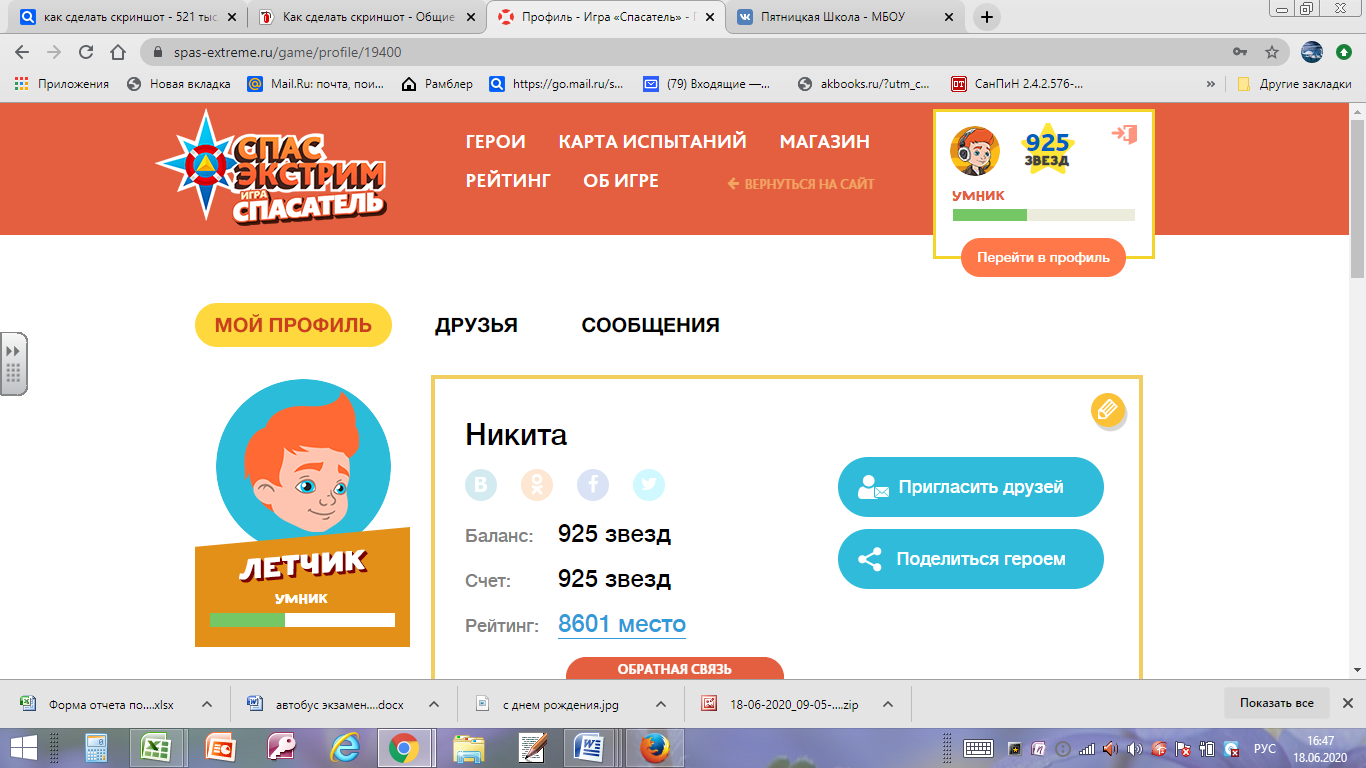 УМНИКEdit